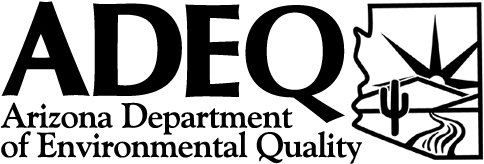 ARIZONA USED OIL TRANSPORTER_______YEAR              QUARTERREPORTA.R.S. § 49-802(C)(3)Note: A separate report shall be submitted for each used oil Transporter. 	Company/Facility Information: 	I:     Facility Address/Location:City:								State:ZIP Code:				Phone #: II:      Facility EPA ID#:III:      Company Name:  Mailing Address:City:								State:ZIP Code:				Phone #:        IV:	  Name of Person Reporting:                                                  (Please print)Title:							Phone #:Signature:_________________________________________	Date:_________________V:	Used oil received by this company/facility during the calendar quarter:Receipts from generators: Record the cumulative total gallons of used oil you collected/received from all used oil generators (i.e., sites or facilities where used oil is collected or produced, such as used oil collection centers, automotive service facilities, and other maintenance facilities), according to the following criteria:  1______________________________            2________________________   Gallons collected from Arizona Generators                  Gallons collected from non-Arizona                                                                                                    Generators transported into Arizona  Receipts from non generators: Record the cumulative total gallons of used oil you  received from all non-generators of used oil (e.g., transporters, transfer facilities, etc.), according to the following criteria:     1_______________________________           2________________________       Gallons received from Arizona non-generators                Gallons received from non-Arizona                                                                                          non-generators transported into Arizona     VI:	Used oil shipped from this company to other facilities during the calendar quarter:		Record the cumulative total gallons of used oil transported from this company/facility to all other facilities (e.g., processors, off-spec burners, transporters, etc.) by all transporters, according to the following criteria:  1______________________________           2_________________________      Gallons transported by this company	               Gallons transported by other companies		               If your company has not received or shipped any used oil for this quarter, please enter 0 in each blank space.             